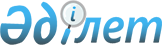 О внесении изменения в постановление Правительства Республики Казахстан от 24 декабря 2001 года N 1685
					
			Утративший силу
			
			
		
					Постановление Правительства Республики Казахстан от 29 декабря 2002 года № 1440. Утратило силу постановлением Правительства Республики Казахстан от 28 августа 2015 года № 676      Сноска. Утратило силу постановлением Правительства РК от 28.08.2015 № 676 (вводится в действие по истечении десяти календарных дней после дня его первого официального опубликования).      В целях совершенствования механизма реализации Закона Республики Казахстан "О государственной адресной социальной помощи" Правительство Республики Казахстан постановляет: 

      1. Внести в постановление Правительства Республики Казахстан от 24 декабря 2001 года N 1685 "О мерах по реализации Закона Республики Казахстан "О государственной адресной социальной помощи" (САПП Республики Казахстан, 2001 г., N 48, ст.572) следующее изменение: 

      в Правилах назначения и выплаты государственной адресной социальной помощи, утвержденных указанным постановлением: 

      в пункте 6 слово "семи" заменить словом "двадцати". 

      2. Настоящее постановление вступает в силу со дня подписания.       Премьер-Министр 

      Республики Казахстан 
					© 2012. РГП на ПХВ «Институт законодательства и правовой информации Республики Казахстан» Министерства юстиции Республики Казахстан
				